ГУО «Средняя  школа  №1  г. Сенно  имени  З.И. Азгура»Памятка  для  педагогов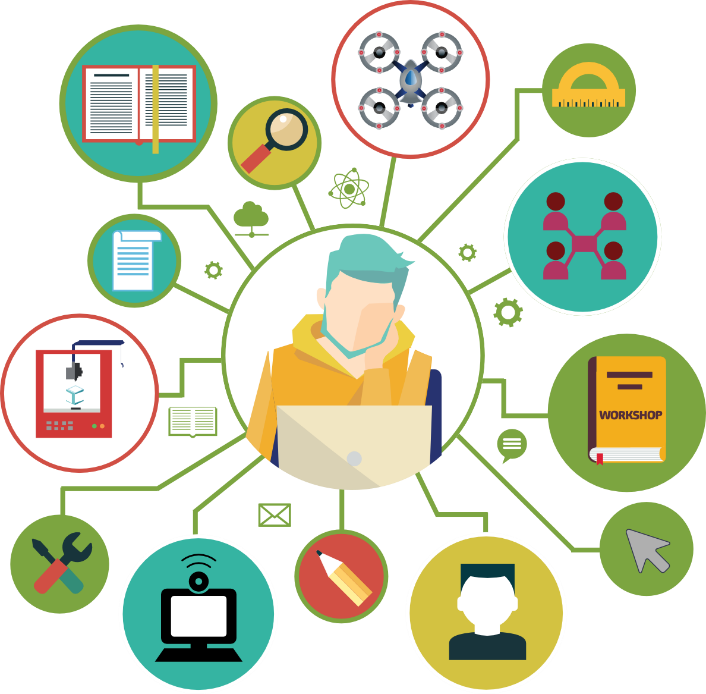 Профориентационная работа – это педагогическая, психолого-педагогическая, информационная и организационная деятельность, содействующая самоопределению учащихся в последующей, профессиональной деятельности.Профориентационная работа в школе – это система учебно-воспитательной работы, направленной на усвоение учащимися необходимого объема знаний о социально-экономических и психологических характеристиках профессий с учетом индивидуальных особенностей личности и потребностей рынка труда. Она реализуется через образовательный процесс, внеурочную и внешкольную работу с учащимися, опирается на Методические рекомендации Министерства образования и Министерства труда и социальной защиты по организации профессиональной ориентации школьников и учащейся молодежи  и  др..Профориентационная работа в школе эффективна, когда соблюдаются следующие принципы:систематичность и преемственность;профориентационная работа не должна ограничиваться работой только со старшеклассниками. Эта работа ведется с первого по выпускной классы; дефференцированный и индивидуальный подход к учащимся в зависимости от возраста и уровня сформированности их интересов, различий в ценностных ориентациях и жизненных планах, уровня успеваемости;оптимальное сочетание массовых, групповых и индивидуальных форм профориентационной работы с учащимися и родителями;взаимосвязь школы, семьи, профессиональных учебных заведений, центров профориентации молодежи, службы занятости, общественно молодежных организаций;связь профориентации с жизнью (органическое единство с потребностями общества в кадрах).Работа школьного психолога в профессиональной ориентации учащихся настолько многоплановая, что иногда кажется необъятной. И она может быть такой при отсутствии планирования, системности и последовательности в действиях. При планировании работы в школе необходимо учитывать цели, задачи, формы и направления работы.Общая цель системы профориентационной работы – подготовка учащихся к обоснованному зрелому выбору профессии, удовлетворяющему как личные интересы, так и общественные потребности и запросы рынка.Общие  задачи:оказание профориентационной поддержки учащимся в процессе выбора профиля обучения и сферы будущей профессиональной деятельности;получение диагностических данных о предпочтениях, склонностях и возможностях учащихся для осознанного определения профиля обучения;обеспечение широкого диапазона вариативности профильного обучения за счет комплексных и нетрадиционных форм и методов, применяемых на уроках, курсах по выбору, факультативных занятиях и в системе воспитательной работы;дополнительная поддержка групп школьников, у которых легко спрогнозировать сложности трудоустройства – учащихся коррекционных классов и школ и др.;выработка гибкой системы взаимодействия старшей ступени школы с учреждениями дополнительного и профессионального образования, а также с предприятиями города, региона.Цели профориентационной работы:оказание профориентационной поддержки учащимся в процессе выбора сферы будущей профессиональной деятельности;выработка у школьников сознательного отношения к труду, профессиональному самоопределению в условиях свободы выбора сферы деятельности в соответствии с их, возможностями, способностями и с учетом требований рынка труда;создание условий для проведения системной, квалифицированной и комплексной профориентационной работы;формирование у школьников в процессе обучения и воспитания осознанного подхода к выбору профессии в соответствии с интересами и склонностями каждого и с учетом потребностей региона.Задачи профориентационной работы:получение непротиворечивых данных о предпочтениях, склонностях и возможностях учащихся;дополнительная поддержка некоторых групп школьников, у которых легко спрогнозировать сложности трудоустройства;выработка гибкой системы сотрудничества старшей ступени гимназии с учреждениями дополнительного и профессионального образования, а также с предприятиями города, района;внедрение современных информационных технологий в практику работы СППС.Направления профориентационной работы:использование общественно полезного труда;организация трудовой (производственной) практики;допрофессиональная и профессиональная подготовка учащихся;организация взаимосвязи учебных предметов с профессиональной средой;профориентационная поддержка взросления учащихся;использование современных информационных технологий;проведение внеклассных мероприятий   профориентационной направленности;профориентационная работа с родителями.Основные ступени и этапы управления системой профориентации в школеI ступень общего среднего образованияНачальная школа (1-4 классы)С помощью профориентационной деятельности (ролевые, дидактические игры, беседы, конкурсы, общественно полезный труд, экскурсии на предприятия, где работают родители, семейные праздники и др.) формируется представление о мире профессий, добросовестное отношение к труду, понимание его роли в жизни человека и общества, дается установка на выбор профессии, развивается интерес к будущей профессии.II ступень общего среднего образованияОсновная школа (5-7 классы)Формируется осознание учащимися своих интересов, способностей, общественных ценностей, связанных с выбором профессии и своего места в обществе. При этом будущая профессиональная деятельность выступает как способ создания определенного образа жизни, как путь реализации своих возможностей.Основная школа (8-9 классы)Формируется представление о профессиональных навыках, перспективах профессионального роста и мастерства, правилах выбора профессии, умение адекватно оценить свои личностные возможности в соответствии с требованиями избираемой профессии.Основное внимание уделяется консультационной помощи в выборе профессии, определяется стратегия действий по освоению запасного варианта.III ступень общего среднего образованияСтаршие классы (10-11 классы)Профессиональное самоопределение осуществляется на базе углубленного изучения тех предметов, к которым у учеников проявляется устойчивый интерес и способности. Основное внимание обращается на формирование профессионально важных качеств в избранном виде деятельности, оценку и коррекцию профессиональных планов; знакомство со способами достижения результатов в профессиональной деятельности, самоподготовки к избранной профессии.